ЗАКОНКОСТРОМСКОЙ ОБЛАСТИОБ УПОЛНОМОЧЕННОМ ПО ЗАЩИТЕ ПРАВ ПРЕДПРИНИМАТЕЛЕЙВ КОСТРОМСКОЙ ОБЛАСТИПринят Костромской областной Думой18 июня 2013 годаСтатья 1. Предмет регулирования настоящего ЗаконаНастоящим Законом учреждается должность Уполномоченного по защите прав предпринимателей в Костромской области, определяются правовое положение, основные задачи, компетенция, порядок назначения на должность и освобождения от должности Уполномоченного по защите прав предпринимателей в Костромской области.Статья 2. Правовая основа настоящего ЗаконаПравовой основой настоящего Закона являются Конституция Российской Федерации, Федеральный закон "Об уполномоченных по защите прав предпринимателей в Российской Федерации", Устав Костромской области.Статья 3. Учреждение должности Уполномоченного по защите прав предпринимателей в Костромской области1. Учредить на территории Костромской области государственную должность Костромской области - Уполномоченный по защите прав предпринимателей в Костромской области (далее - Уполномоченный).2. Должность Уполномоченного учреждается в целях обеспечения гарантий государственной защиты прав и законных интересов субъектов предпринимательской деятельности и соблюдения указанных прав органами государственной власти Костромской области, территориальными органами федеральных органов исполнительной власти в Костромской области, органами местного самоуправления, иными органами, организациями, наделенными федеральным законом отдельными государственными или иными публичными полномочиями, должностными лицами.3. Местом постоянного нахождения Уполномоченного является город Кострома.Статья 4. Задачи УполномоченногоОсновными задачами Уполномоченного являются:1) защита прав и законных интересов субъектов предпринимательской деятельности (в том числе членов органов управления коммерческой организации в связи с осуществлением ими полномочий по управлению такой организацией) на территории Костромской области;(в ред. Закона Костромской области от 20.03.2023 N 338-7-ЗКО)2) осуществление контроля за соблюдением прав и законных интересов субъектов предпринимательской деятельности (в том числе членов органов управления коммерческой организации в связи с осуществлением ими полномочий по управлению такой организацией) на территории Костромской области органами государственной власти Костромской области, территориальными органами федеральных органов исполнительной власти в Костромской области, органами местного самоуправления, иными органами, организациями, наделенными федеральным законом отдельными государственными или иными публичными полномочиями, должностными лицами;(в ред. Закона Костромской области от 20.03.2023 N 338-7-ЗКО)3) обеспечение взаимодействия предпринимателей с органами государственной власти Костромской области, территориальными органами федеральных органов исполнительной власти в Костромской области, органами местного самоуправления, иными органами, организациями, наделенными федеральным законом отдельными государственными или иными публичными полномочиями, должностными лицами с целью оперативного устранения необоснованных ограничений при осуществлении предпринимательской деятельности, возникающих в результате действий (бездействия) указанных органов, организаций и должностных лиц;4) участие в совершенствовании законодательства Российской Федерации, законодательства Костромской области и нормативных правовых актов муниципальных образований в сфере регулирования предпринимательской деятельности;5) содействие развитию общественных институтов, ориентированных на защиту прав и законных интересов субъектов предпринимательской деятельности;6) взаимодействие с предпринимательским сообществом;7) участие в реализации государственной и формировании региональной политики в области развития предпринимательской деятельности, защиты прав и законных интересов субъектов предпринимательской деятельности;8) информирование Уполномоченного при Президенте Российской Федерации по защите прав предпринимателей, государственных органов Костромской области и органов местного самоуправления, а также общественности о состоянии соблюдения прав предпринимателей при осуществлении предпринимательской деятельности.Статья 5. Компетенция Уполномоченного1. Уполномоченный рассматривает жалобы субъектов предпринимательской деятельности, зарегистрированных в органе, осуществляющем государственную регистрацию на территории Костромской области, и жалобы субъектов предпринимательской деятельности, права и законные интересы которых были нарушены на территории Костромской области (далее - заявители), на решения или действия (бездействие) органов государственной власти Костромской области, территориальных органов федеральных органов исполнительной власти в Костромской области, органов местного самоуправления, иных органов, организаций, наделенных федеральным законом отдельными государственными или иными публичными полномочиями, должностных лиц, нарушающих права и законные интересы субъектов предпринимательской деятельности.Порядок подачи и рассмотрения жалоб, принятия решений по ним утверждает Уполномоченный.2. При осуществлении своей деятельности Уполномоченный вправе:1) запрашивать и получать от органов государственной власти, органов местного самоуправления и у должностных лиц необходимые сведения, документы и материалы;2) обращаться в суд с заявлением о признании недействительными ненормативных правовых актов, признании незаконными решений и действий (бездействия) органов государственной власти Костромской области, органов местного самоуправления, иных органов, организаций, наделенных федеральным законом отдельными государственными или иными публичными полномочиями, должностных лиц в случае, если оспариваемые ненормативный правовой акт, решение и действие (бездействие) не соответствуют закону или иному нормативному правовому акту и нарушают права и законные интересы субъектов предпринимательской деятельности в сфере предпринимательской деятельности, незаконно возлагают на них какие-либо обязанности, создают иные препятствия для осуществления предпринимательской деятельности;3) направлять в органы государственной власти Костромской области, органы местного самоуправления мотивированные предложения о принятии нормативных правовых актов (о внесении изменений в нормативные правовые акты или признании их утратившими силу), относящихся к сфере деятельности Уполномоченного;4) направлять губернатору Костромской области мотивированные предложения об отмене или о приостановлении действия актов органов исполнительной власти Костромской области;5) принимать с письменного согласия заявителя участие в выездной проверке, проводимой в отношении заявителя в рамках государственного контроля (надзора) или муниципального контроля;5.1) в рамках рассмотрения жалоб субъектов предпринимательской деятельности без специального разрешения посещать расположенные в границах территории Костромской области места содержания под стражей и учреждения, исполняющие уголовные наказания в виде принудительных работ, ареста, лишения свободы, в целях защиты прав подозреваемых, обвиняемых и осужденных по делам о преступлениях, предусмотренных частями первой-четвертой статьи 159 и статьями 159.1-159.3, 159.5, 159.6, 160, 165 и 201 Уголовного кодекса Российской Федерации, если эти преступления совершены индивидуальным предпринимателем в связи с осуществлением им предпринимательской деятельности и (или) управлением принадлежащим ему имуществом, используемым в целях осуществления предпринимательской деятельности, либо если эти преступления совершены членом органа управления коммерческой организации в связи с осуществлением им полномочий по управлению такой организацией либо в связи с осуществлением коммерческой организацией предпринимательской или иной экономической деятельности, а также частями пятой-седьмой статьи 159 и статьями 171, 171.1, 171.3-172.3, 173.1-174.1, 176-178, 180, 181, 183, 185-185.4 и 190-199.4 Уголовного кодекса Российской Федерации;(п. 5.1 введен Законом Костромской области от 20.03.2023 N 338-7-ЗКО)6) осуществлять иные действия в рамках своей компетенции в соответствии с федеральными законами и законами Костромской области.3. Уполномоченный вправе назначать общественных представителей, действующих на общественных началах.Общественные представители Уполномоченного осуществляют представительские и экспертные функции.4. Уполномоченный в рамках своей компетенции осуществляет взаимодействие с органами государственной власти, органами местного самоуправления, полномочными представителями Президента Российской Федерации в федеральных округах, инвестиционными уполномоченными в федеральных округах, уполномоченными по защите прав предпринимателей в субъектах Российской Федерации и иными лицами.5. Руководители и иные должностные лица органов государственной власти Костромской области, территориальных органов федеральных органов исполнительной власти в Костромской области, органов местного самоуправления обязаны обеспечить прием Уполномоченного, а также предоставить ему запрашиваемые сведения, документы и материалы в срок, не превышающий пятнадцати дней со дня получения соответствующего обращения. Ответ на обращение Уполномоченного направляется за подписью должностного лица, которому оно непосредственно было адресовано.6. Уполномоченный действует в пределах компетенции, установленной настоящим Законом, и не вправе предпринимать действия и принимать решения, отнесенные к компетенции государственных органов, органов местного самоуправления, организаций и должностных лиц.Статья 6. Доклады Уполномоченного1. По окончании календарного года Уполномоченный направляет Уполномоченному при Президенте Российской Федерации по защите прав предпринимателей информацию о результатах своей деятельности с оценкой условий осуществления предпринимательской деятельности в Костромской области и предложениями о совершенствовании правового положения субъектов предпринимательской деятельности.2. Ежегодно, не позднее чем через три месяца по окончании календарного года, Уполномоченный направляет доклад о соблюдении прав и законных интересов предпринимателей в Костромской области губернатору Костромской области, Костромской областной Думе, председателю Костромского областного суда, председателю Арбитражного суда Костромской области, прокурору Костромской области.Ежегодный доклад Уполномоченного подлежит обязательному официальному опубликованию в средствах массовой информации.3. По отдельным вопросам, связанным с нарушением прав и законных интересов предпринимателей в Костромской области, Уполномоченный может направлять губернатору Костромской области, Костромской областной Думе, председателю Костромского областного суда, председателю Арбитражного суда Костромской области, прокурору Костромской области, Уполномоченному при Президенте Российской Федерации по защите прав предпринимателей специальные доклады с рекомендациями по восстановлению прав и законных интересов предпринимателей в Костромской области.Со специальным докладом Уполномоченный вправе выступить на очередном заседании Костромской областной Думы.Специальные доклады могут быть опубликованы по решению Уполномоченного.4. В целях эффективного функционирования механизмов реализации, соблюдения и защиты прав и законных интересов предпринимателей в Костромской области Уполномоченный не реже одного раза в три месяца лично представляет губернатору Костромской области доклад о результатах своей деятельности и предложения о совершенствовании правового положения субъектов предпринимательской деятельности в Костромской области.(часть 4 введена Законом Костромской области от 20.04.2019 N 541-6-ЗКО)Статья 7. Требования к кандидатуре на должность Уполномоченного1. На должность Уполномоченного может быть назначен гражданин Российской Федерации, постоянно проживающий в Российской Федерации, проживающий на территории Костромской области, не моложе тридцати лет, не имеющий гражданства (подданства) иностранного государства либо вида на жительство или иного документа, подтверждающего право на постоянное проживание гражданина на территории иностранного государства, имеющий высшее образование, опыт практической деятельности в предпринимательской сфере не менее пяти лет, обладающий знанием проблем предпринимательства.(часть 1 в ред. Закона Костромской области от 27.09.2021 N 125-7-ЗКО)2. Не могут быть представлены в качестве кандидатур на должность Уполномоченного лица:1) признанные недееспособными или ограниченно дееспособными в установленном законодательством Российской Федерации порядке;2) имеющие неснятую или непогашенную судимость.Статья 8. Порядок назначения на должность Уполномоченного1. Уполномоченный назначается на должность Костромской областной Думой по представлению губернатора Костромской области по согласованию с Уполномоченным при Президенте Российской Федерации по защите прав предпринимателей с учетом мнения предпринимательского сообщества сроком на пять лет.2. Одно и то же лицо не может быть назначено на должность Уполномоченного более чем на два срока подряд.3. Предложения о кандидатурах на должность Уполномоченного вправе вносить:1) региональные отделения общероссийских общественных объединений предпринимателей Костромской области;2) региональные общественные объединения предпринимателей Костромской области;3) Торгово-промышленная палата Костромской области.Каждое указанное в настоящей части объединение вправе внести не более одной кандидатуры.Предложения о кандидатурах вносятся в Совет по развитию малого и среднего предпринимательства в Костромской области (далее - Совет) не позднее чем за 120 календарных дней до истечения срока полномочий Уполномоченного. В случае досрочного прекращения полномочий Уполномоченного предложения о кандидатурах вносятся в Совет в течение 20 календарных дней со дня вступления в силу постановления Костромской областной Думы о досрочном прекращении полномочий Уполномоченного.(в ред. Закона Костромской области от 27.11.2018 N 485-6-ЗКО)Совет рассматривает на своем заседании все кандидатуры. Кандидаты, представленные на должность Уполномоченного, приглашаются и заслушиваются на заседании Совета. Совет на своем заседании определяет не более трех кандидатур, которые представляются губернатору Костромской области не позднее чем за 90 календарных дней до истечения срока полномочий Уполномоченного, а в случае досрочного прекращения полномочий Уполномоченного, в течение 10 календарных дней со дня окончания срока, указанного во втором предложении абзаца шестого настоящей части.(в ред. Закона Костромской области от 27.11.2018 N 485-6-ЗКО)4. По результатам отбора кандидатов на должность Уполномоченного губернатор Костромской области вносит в Костромскую областную Думу представление о кандидатуре Уполномоченного, согласованной с Уполномоченным при Президенте Российской Федерации по защите прав предпринимателей, не позднее чем за 60 календарных дней до истечения срока полномочий предыдущего Уполномоченного, а в случае досрочного прекращения полномочий Уполномоченного, в течение 30 календарных дней со дня представления кандидатур Советом.(в ред. Закона Костромской области от 27.11.2018 N 485-6-ЗКО)4.1. Кандидат на должность Уполномоченного представляет в Костромскую областную Думу следующие документы:1) копию паспорта;2) копию диплома о высшем образовании;3) копию трудовой книжки и (или) сведения о трудовой деятельности, оформленные в установленном законодательством порядке, иные документы, подтверждающие трудовую деятельность;(п. 3 в ред. Закона Костромской области от 27.10.2020 N 6-7-ЗКО)4) сведения о своих доходах, об имуществе и обязательствах имущественного характера, а также о доходах, об имуществе и обязательствах имущественного характера своих супруги (супруга) и несовершеннолетних детей;5) автобиографию.(часть 4.1 введена Законом Костромской области от 29.06.2016 N 114-6-ЗКО)5. Костромская областная Дума рассматривает представленную губернатором Костромской области кандидатуру Уполномоченного в течение 30 календарных дней со дня внесения представления. При внесении губернатором Костромской области повторного представления о кандидатуре Уполномоченного указанная кандидатура рассматривается в течение 20 календарных дней со дня внесения повторного представления.При повторном внесении в Костромскую областную Думу кандидатуры Уполномоченного губернатором Костромской области может быть представлена другая кандидатура на должность Уполномоченного.6. Решение Костромской областной Думы о назначении на должность Уполномоченного считается принятым, если за него проголосовало более половины от установленного числа депутатов Костромской областной Думы.(в ред. Законов Костромской области от 13.12.2013 N 472-5-ЗКО, от 26.04.2022 N 196-7-ЗКО)Статья 9. Ограничения, связанные с деятельностью Уполномоченного1. Уполномоченный обязан соблюдать запреты, ограничения, требования о предотвращении или об урегулировании конфликта интересов и исполнять обязанности, установленные Федеральным законом от 25 декабря 2008 года N 273-ФЗ "О противодействии коррупции" и другими федеральными законами, законами Костромской области.2. Уполномоченный не вправе замещать государственные должности Российской Федерации, иные государственные должности субъектов Российской Федерации, должности государственной гражданской службы и должности муниципальной службы, заниматься другой оплачиваемой деятельностью, за исключением преподавательской, научной либо иной творческой деятельности. Уполномоченный обязан прекратить деятельность, несовместимую с его статусом, не позднее четырнадцати дней со дня назначения на должность. В своей деятельности Уполномоченный не может руководствоваться решениями политической партии или иного общественного объединения, членом которого он состоит.(в ред. Закона Костромской области от 11.12.2013 N 462-5-ЗКО)Статья 10. Прекращение полномочий УполномоченногоПолномочия Уполномоченного прекращаются Костромской областной Думой в случаях, установленных статьей 5 Закона Костромской области от 9 июля 2007 года N 175-4-ЗКО "О государственных должностях Костромской области" и с учетом положений Федерального закона от 7 мая 2013 года N 78-ФЗ "Об уполномоченных по защите прав предпринимателей в Российской Федерации".Статья 11. Аппарат Уполномоченного1. Для обеспечения деятельности Уполномоченного создается аппарат Уполномоченного по защите прав предпринимателей в Костромской области (далее - аппарат). Уполномоченный и его аппарат являются государственным органом с наименованием "Уполномоченный по защите прав предпринимателей в Костромской области и его аппарат" (далее - государственный орган).2. Государственный орган обладает правами юридического лица, имеет счета, открываемые в соответствии с действующим законодательством, печать и бланки с изображением герба Костромской области и своим наименованием.3. Аппарат осуществляет юридическое, организационное, научно-аналитическое, информационно-справочное и иное обеспечение деятельности Уполномоченного.4. Утратила силу с 1 мая 2019 года. - Закон Костромской области от 20.04.2019 N 541-6-ЗКО.5. Уполномоченный устанавливает численность и штатное расписание аппарата, утверждает положение об аппарате.(в ред. Закона Костромской области от 11.12.2013 N 462-5-ЗКО)6. Уполномоченный возглавляет государственный орган, издает распоряжения по вопросам, связанным с руководством государственного органа и его деятельностью.(часть 6 в ред. Закона Костромской области от 29.12.2014 N 631-5-ЗКО)Статья 12. Консультативный совет при Уполномоченном1. При Уполномоченном может создаваться консультативный совет, действующий на общественных началах, из лиц, обладающих знаниями в области предпринимательства, опытом защиты прав и законных интересов предпринимателей.2. Консультативный совет формируется Уполномоченным и действует на основании Положения о консультативном совете при Уполномоченном по защите прав предпринимателей в Костромской области, которое утверждается Уполномоченным.Статья 13. Финансовое и материальное обеспечение деятельности государственного органа1. Финансирование деятельности государственного органа осуществляется за счет средств областного бюджета, которые предусматриваются отдельной строкой в соответствии с бюджетной классификацией.2. Уполномоченный утверждает бюджетную смету государственного органа на соответствующий год.(в ред. Закона Костромской области от 11.12.2013 N 462-5-ЗКО)3. Имущество государственного органа является государственной собственностью Костромской области и закрепляется за ним на праве оперативного управления.Статья 14. Ответственность за воспрепятствование деятельности УполномоченногоВмешательство в деятельность Уполномоченного с целью повлиять на его решения, неисполнение должностными лицами обязанностей, установленных настоящим Законом, а равно воспрепятствование деятельности Уполномоченного в иной форме влечет административную ответственность, установленную законом Костромской области.Статья 15. Вступление в силу настоящего Закона и переходные положения1. Настоящий Закон вступает в силу со дня его официального опубликования, за исключением статей 11, 13 настоящего Закона.2. Статьи 11, 13 настоящего Закона вступают в силу с 1 января 2015 года.(в ред. Закона Костромской области от 11.12.2013 N 462-5-ЗКО)3. Утратила силу. - Закон Костромской области от 10.07.2013 N 396-5-ЗКО.ГубернаторКостромской областиС.СИТНИКОВ20 июня 2013 годаN 372-5-ЗКО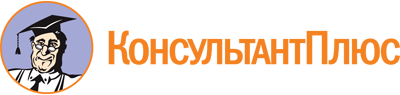 Закон Костромской области от 20.06.2013 N 372-5-ЗКО
(ред. от 20.03.2023)
"Об Уполномоченном по защите прав предпринимателей в Костромской области"
(принят Костромской областной Думой 18.06.2013)Документ предоставлен КонсультантПлюс

www.consultant.ru

Дата сохранения: 10.06.2023
 20 июня 2013 годаN 372-5-ЗКОСписок изменяющих документов(в ред. Законов Костромской областиот 10.07.2013 N 396-5-ЗКО, от 11.12.2013 N 462-5-ЗКО,от 13.12.2013 N 472-5-ЗКО, от 29.12.2014 N 631-5-ЗКО,от 29.06.2016 N 114-6-ЗКО, от 27.11.2018 N 485-6-ЗКО,от 20.04.2019 N 541-6-ЗКО, от 27.10.2020 N 6-7-ЗКО,от 27.09.2021 N 125-7-ЗКО, от 26.04.2022 N 196-7-ЗКО,от 20.03.2023 N 338-7-ЗКО)